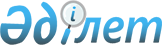 Қаражал қалалық мәслихатының 2017 жылғы 22 желтоқсандағы ХІХ сессиясының № 172 "2018 - 2020 жылдарға арналған Қаражал қаласының бюджеті туралы" шешіміне өзгерістер енгізу туралыҚарағанды облысы Қаражал қалалық мәслихатының 2018 жылғы 15 мамырдағы XXIII сессиясының № 212 шешімі. Қарағанды облысының Әділет департаментінде 2018 жылғы 5 маусымда № 4807 болып тіркелді
      Қазақстан Республикасының 2008 жылғы 4 желтоқсандағы Бюджет кодексіне, Қазақстан Республикасының 2001 жылғы 23 қаңтардағы "Қазақстан Республикасындағы жергiлiктi мемлекеттiк басқару және өзін-өзі басқару туралы" Заңына сәйкес, қалалық мәслихат ШЕШIМ ЕТТI:
      1. Қаражал қалалық мәслихатының 2017 жылғы 22 желтоқсандағы ХIХ сессиясының № 172 "2018-2020 жылдарға арналған Қаражал қаласының бюджеті туралы" (нормативтік құқықтық актілерді мемлекеттік тіркеу Тізілімінде 4543 нөмерімен тіркелген, 2018 жылғы 13 қаңтарда № 2 (887) "Қазыналы өңір" газетінде, 2018 жылғы 19 қаңтарда Қазақстан Республикасының нормативтік құқықтық актілерінің эталондық бақылау банкінде электрондық түрде жарияланған) шешіміне келесі өзгерістер енгізілсін:
      1) 1-тармақ келесі редакцияда мазмұндалсын:
      "1. 2018-2020 жылдарға арналған қалалық бюджет тиісінше 1, 2 және 3-қосымшаларға сәйкес, оның ішінде 2018 жылға келесі көлемдерде бекітілсін:
      1) кірістер – 3 489 120 мың теңге, оның ішінде:
      салықтық түсімдер – 863 265 мың теңге;
      салықтық емес түсімдер – 8 378 мың теңге;
      негізгі капиталды сатудан түсетін түсімдер – 3 424 мың теңге;
      трансферттер түсімі – 2 614 053 мың теңге;
      2) шығындар – 3 628 740 мың теңге;
      3) таза бюджеттік кредиттеу – 3 000 мың теңге:
      бюджеттік кредиттер – 0 мың теңге;
      бюджеттік кредиттерді өтеу – 3 000 мың теңге;
      4) қаржы активтерімен операциялар бойынша сальдо – 0 мың теңге:
      қаржы активтерін сатып алу – 0 мың теңге;
      мемлекеттің қаржы активтерін сатудан түсетін түсімдер – 0 мың теңге;
      5) бюджет тапшылығы (профициті) – алу 142 620 мың теңге;
      6) бюджет тапшылығын қаржыландыру (профицитін пайдалану) – 142 620 мың теңге:
      қарыздар түсімі – 0 мың теңге;
      қарыздарды өтеу – 3 000 мың теңге;
      бюджет қаражатының пайдаланылатын қалдықтары – 139 620 мың теңге.";
      2) көрсетілген шешімге 1, 4, 5, 6, 10 қосымшалар осы шешімге 1, 2, 3, 4, 5 қосымшаларға сәйкес жаңа редакцияда мазмұндалсын.
      2. Осы шешім 2018 жылдың 1 қаңтарынан бастап қолданысқа енгізіледі. 2018 жылға арналған Қаражал қаласының бюджеті 2018 жылға арналған облыстық бюджеттен берілетін нысаналы трансферттер 2018 жылға арналған бюджеттік бағдарламалар әкімшіліктері бойынша нысаналы трансферттердің бөлінуі 2018 жылға қаланың жергілікті атқарушы органы резервінің сомаларын бөлу 2018 жылға арналған қалалық бюджеттің дамуының бюджеттік бағдарламаларының тізбесі, инвестициялық жобаларды (бағдарламаларды) іске асыруға бағытталған бюджеттік бағдарламаларға бөліне отырып 
					© 2012. Қазақстан Республикасы Әділет министрлігінің «Қазақстан Республикасының Заңнама және құқықтық ақпарат институты» ШЖҚ РМК
				
      ХХІІІ сессияның төрағасы,

      қалалық мәслихаттың хатшысы

З. Оспанова
Қаражал қалалық мәслихатының
2018 жылғы 15 мамырдағы
№ 212 шешіміне
1-қосымшаҚаражал қалалық мәслихатының
2017 жылғы 22 желтоқсандағы
№ 172 шешіміне
1-қосымша
Санаты
Санаты
Санаты
Санаты
сомасы (мың теңге)
Сыныбы
Сыныбы
Сыныбы
сомасы (мың теңге)
Кіші сыныбы
Кіші сыныбы
сомасы (мың теңге)
Атауы
сомасы (мың теңге)
1) Кірістер
3489120
1
Салықтық түсімдер
863265
01
Табыс салығы
309101
2
Жеке табыс салығы
309101
03
Әлеуметтiк салық
243078
1
Әлеуметтік салық
243078
04
Меншiкке салынатын салықтар
232513
1
Мүлiкке салынатын салықтар
167236
3
Жер салығы
43974
4
Көлiк құралдарына салынатын салық
21243
5
Бірыңғай жер салығы
60
05
Тауарларға, жұмыстарға және қызметтерге салынатын iшкi салықтар
77073
2
Акциздер
893
3
Табиғи және басқа да ресурстарды пайдаланғаны үшiн түсетiн түсiмдер
64440
4
Кәсiпкерлiк және кәсiби қызметтi жүргiзгенi үшiн алынатын алымдар
11740
08
Заңдық маңызы бар әрекеттерді жасағаны және (немесе) оған уәкілеттігі бар мемлекеттік органдар немесе лауазымды адамдар құжаттар бергені үшін алынатын міндетті төлемдер
1500
1
Мемлекеттік баж
1500
2
Салықтық емес түсiмдер
8378
01
Мемлекеттік меншіктен түсетін кірістер
4680
5
Мемлекет меншігіндегі мүлікті жалға беруден түсетін кірістер
4677
7
Мемлекеттік бюджеттен берілген кредиттер бойынша сыйақылар
3
06
Басқа да салықтық емес түсiмдер
3698
1
Басқа да салықтық емес түсiмдер
3698
3
Негізгі капиталды сатудан түсетін түсімдер
3424
01
Мемлекеттік мекемелерге бекітілген мемлекеттік мүлікті сату
3024
1
Мемлекеттік мекемелерге бекітілген мемлекеттік мүлікті сату
3024
03
Жердi және материалдық емес активтердi сату
400
1
Жерді сату
300
2
Материалдық емес активтерді сату 
100
4
Трансферттердің түсімдері
2614053
02
Мемлекеттiк басқарудың жоғары тұрған органдарынан түсетiн трансферттер
2614053
2
Облыстық бюджеттен түсетiн трансферттер
2614053
Функционалдық топ
Функционалдық топ
Функционалдық топ
Функционалдық топ
Функционалдық топ
сомасы (мың теңге)
Функционалдық кіші топ
Функционалдық кіші топ
Функционалдық кіші топ
Функционалдық кіші топ
сомасы (мың теңге)
Бюджеттік бағдарламалардың әкімшісі
Бюджеттік бағдарламалардың әкімшісі
Бюджеттік бағдарламалардың әкімшісі
сомасы (мың теңге)
Бағдарлама
Бағдарлама
сомасы (мың теңге)
Атауы
сомасы (мың теңге)
2) Шығындар
3628740
01
Жалпы сипаттағы мемлекеттiк қызметтер 
266641
1
Мемлекеттiк басқарудың жалпы функцияларын орындайтын өкiлдi, атқарушы және басқа органдар
164300
112
Аудан (облыстық маңызы бар қала) мәслихатының аппараты
16886
001
Аудан (облыстық маңызы бар қала) мәслихатының қызметін қамтамасыз ету жөніндегі қызметтер
16886
122
Аудан (облыстық маңызы бар қала) әкімінің аппараты
133140
001
Аудан (облыстық маңызы бар қала) әкімінің қызметін қамтамасыз ету жөніндегі қызметтер
115724
003
Мемлекеттік органның күрделі шығыстары
17416
123
Қаладағы аудан, аудандық маңызы бар қала, кент, ауыл, ауылдық округ әкімінің аппараты
14274
001
Қаладағы аудан, аудандық маңызы бар қаланың, кент, ауыл, ауылдық округ әкімінің қызметін қамтамасыз ету жөніндегі қызметтер
13801
022
Мемлекеттік органның күрделі шығыстары
473
2
Қаржылық қызмет
5583
459
Ауданның (облыстық маңызы бар қаланың) экономика және қаржы бөлімі
5583
003
Салық салу мақсатында мүлікті бағалауды жүргізу
583
010
Жекешелендіру, коммуналдық меншікті басқару, жекешелендіруден кейінгі қызмет және осыған байланысты дауларды реттеу
5000
9
Жалпы сипаттағы өзге де мемлекеттiк қызметтер 
96758
454
Ауданның (облыстық маңызы бар қаланың) кәсіпкерлік және ауыл шаруашылығы бөлімі
11583
001
Жергілікті деңгейде кәсіпкерлікті және ауыл шаруашылығын дамыту саласындағы мемлекеттік саясатты іске асыру жөніндегі қызметтер
11583
459
Ауданның (облыстық маңызы бар қаланың) экономика және қаржы бөлімі
25651
001
Ауданның (облыстық маңызы бар қаланың) экономикалық саясаттын қалыптастыру мен дамыту, мемлекеттік жоспарлау, бюджеттік атқару және коммуналдық меншігін басқару саласындағы мемлекеттік саясатты іске асыру жөніндегі қызметтер
25155
015
Мемлекеттік органның күрделі шығыстары
496
483
Ауданның (облыстық маңызы бар қаланың) тұрғын үй-коммуналдық шаруашылығы, жолаушылар көлігі, автомобиль жолдары, құрылыс және тұрғын үй инспекциясы бөлімі
40749
001
Жергілікті деңгейде тұрғын үй-коммуналдық шаруашылық, жолаушылар көлігі, автомобиль жолдары, құрылыс және тұрғын үй инспекциясы саласындағы мемлекеттік саясатты іске асыру жөніндегі қызметтер
40149
003
Мемлекеттік органның күрделі шығыстары
600
486
Ауданның (облыстық маңызы бар қаланың) жер қатынастары, сәулет және қала құрылысы бөлімі
18775
001
Жергілікті деңгейде жер қатынастары, сәулет және қала құрылысын реттеу саласындағы мемлекеттік саясатты іске асыру жөніндегі қызметтер
18775
02
Қорғаныс
6469
1
Әскери мұқтаждар
4832
122
Аудан (облыстық маңызы бар қала) әкімінің аппараты
4832
005
Жалпыға бірдей әскери міндетті атқару шеңберіндегі іс-шаралар
4832
2
Төтенше жағдайлар жөнiндегi жұмыстарды ұйымдастыру
1637
122
Аудан (облыстық маңызы бар қала) әкімінің аппараты
1637
006
Аудан (облыстық маңызы бар қала) ауқымындағы төтенше жағдайлардың алдын алу және оларды жою
971
007
Аудандық (қалалық) ауқымдағы дала өрттерінің, сондай-ақ мемлекеттік өртке қарсы қызмет органдары құрылмаған елдi мекендерде өрттердің алдын алу және оларды сөндіру жөніндегі іс-шаралар
666
04
Бiлiм беру
1464699
1
Мектепке дейiнгi тәрбие және оқыту
68935
464
Ауданның (облыстық маңызы бар қаланың) білім бөлімі
68935
040
Мектепке дейінгі білім беру ұйымдарында мемлекеттік білім беру тапсырысын іске асыруға
68935
2
Бастауыш, негізгі орта және жалпы орта білім беру
980443
464
Ауданның (облыстық маңызы бар қаланың) білім бөлімі
979221
003
Жалпы білім беру
946308
006
Балаларға қосымша білім беру 
32913
483
Ауданның (облыстық маңызы бар қаланың) тұрғын үй-коммуналдық шаруашылығы, жолаушылар көлігі, автомобиль жолдары, құрылыс және тұрғын үй инспекциясы бөлімі
1222
033
Бастауыш, негізгі орта және жалпы орта білім беру объектілерін салу және реконструкциялау
1222
9
Бiлiм беру саласындағы өзге де қызметтер
415321
464
Ауданның (облыстық маңызы бар қаланың) білім бөлімі
415321
001
Жергілікті деңгейде білім беру саласындағы мемлекеттік саясатты іске асыру жөніндегі қызметтер
9199
005
Ауданның (облыстық маңызы бар қаланың) мемлекеттік білім беру мекемелер үшін оқулықтар мен оқу-әдiстемелiк кешендерді сатып алу және жеткізу
35300
015
Жетім баланы (жетім балаларды) және ата-аналарының қамқорынсыз қалған баланы (балаларды) күтіп-ұстауға қамқоршыларға (қорғаншыларға) ай сайынға ақшалай қаражат төлемі
11256
067
Ведомстволық бағыныстағы мемлекеттік мекемелер мен ұйымдардың күрделі шығыстары
359566
06
Әлеуметтiк көмек және әлеуметтiк қамсыздандыру
144594
1
Әлеуметтік қамсыздандыру
31084
451
Ауданның (облыстық маңызы бар қаланың) жұмыспен қамту және әлеуметтік бағдарламалар бөлімі
31084
005
Мемлекеттік атаулы әлеуметтік көмек 
31084
2
Әлеуметтiк көмек
89622
123
Қаладағы аудан, аудандық маңызы бар қала, кент, ауыл, ауылдық округ әкімінің аппараты
814
003
Мұқтаж азаматтарға үйінде әлеуметтік көмек көрсету
814
451
Ауданның (облыстық маңызы бар қаланың) жұмыспен қамту және әлеуметтік бағдарламалар бөлімі
88808
002
Жұмыспен қамту бағдарламасы
38851
006
Тұрғын үйге көмек көрсету 
4100
007
Жергілікті өкілетті органдардың шешімі бойынша мұқтаж азаматтардың жекелеген топтарына әлеуметтік көмек
5492
010
Үйден тәрбиеленіп оқытылатын мүгедек балаларды материалдық қамтамасыз ету
120
014
Мұқтаж азаматтарға үйде әлеуметтiк көмек көрсету
12381
017
Оңалтудың жеке бағдарламасына сәйкес мұқтаж мүгедектердi мiндеттi гигиеналық құралдармен қамтамасыз ету, қозғалуға қиындығы бар бірінші топтағы мүгедектерге жеке көмекшінің және есту бойынша мүгедектерге қолмен көрсететiн тіл маманының қызметтерін ұсыну 
12411
023
Жұмыспен қамту орталықтарының қызметін қамтамасыз ету
15453
9
Әлеуметтiк көмек және әлеуметтiк қамтамасыз ету салаларындағы өзге де қызметтер
23888
451
Ауданның (облыстық маңызы бар қаланың) жұмыспен қамту және әлеуметтік бағдарламалар бөлімі
23888
001
Жергілікті деңгейде халық үшін әлеуметтік бағдарламаларды жұмыспен қамтуды қамтамасыз етуді іске асыру саласындағы мемлекеттік саясатты іске асыру жөніндегі қызметтер
19067
011
Жәрдемақыларды және басқа да әлеуметтік төлемдерді есептеу, төлеу мен жеткізу бойынша қызметтерге ақы төлеу
244
021
Мемлекеттік органның күрделі шығыстары
310
050
Қазақстан Республикасында мүгедектердің құқықтарын қамтамасыз ету және өмір сүру сапасын жақсарту жөніндегі 2012-2018 жылдарға арналған іс-шаралар жоспарын іске асыру
4267
07
Тұрғын үй-коммуналдық шаруашылық
1063287
1
Тұрғын үй шаруашылығы
57975
483
Ауданның (облыстық маңызы бар қаланың) тұрғын үй-коммуналдық шаруашылығы, жолаушылар көлігі, автомобиль жолдары, құрылыс және тұрғын үй инспекциясы бөлімі
57975
005
Мемлекеттік тұрғын үй қорын сақтауды ұйымдастыру
24500
007
Авариялық және ескiрген тұрғын үйлердi бұзу
2000
010
Инженерлік-коммуникациялық инфрақұрылымды жобалау, дамыту және (немесе) жайластыру
6905
055
Коммуналдық тұрғын үй қорының тұрғын үйін жобалау және (немесе) салу, реконструкциялау
24570
2
Коммуналдық шаруашылық
747910
483
Ауданның (облыстық маңызы бар қаланың) тұрғын үй-коммуналдық шаруашылығы, жолаушылар көлігі, автомобиль жолдары, құрылыс және тұрғын үй инспекциясы бөлімі
747910
012
Шағын қалаларды жылумен жабдықтауды үздіксіз қамтамасыз ету
3000
013
Сумен жабдықтау және су бұру жүйесінің жұмыс істеуі
95000
017
Сумен жабдықтау және су бұру жүйелерін дамыту
649910
3
Елді-мекендерді көркейту
257402
123
Қаладағы аудан, аудандық маңызы бар қала, кент, ауыл, ауылдық округ әкімінің аппараты
800
008
Елді мекендердегі көшелерді жарықтандыру
600
009
Елді мекендердің санитариясын қамтамасыз ету
200
483
Ауданның (облыстық маңызы бар қаланың) тұрғын үй-коммуналдық шаруашылығы, жолаушылар көлігі, автомобиль жолдары, құрылыс және тұрғын үй инспекциясы бөлімі
256602
020
Елдi мекендердегі көшелердi жарықтандыру
53200
021
Елдi мекендердiң санитариясын қамтамасыз ету
14700
022
Жерлеу орындарын ұстау және туыстары жоқ адамдарды жерлеу
90
023
Елдi мекендердi абаттандыру және көгалдандыру
188612
08
Мәдениет, спорт, туризм және ақпараттық кеңістiк
158094
1
Мәдениет саласындағы қызмет
75703
478
Ауданның (облыстық маңызы бар қаланың) ішкі саясат, мәдениет және тілдерді дамыту бөлімі
75703
009
Мәдени-демалыс жұмысын қолдау
75703
2
Спорт
17508
465
Ауданның (облыстық маңызы бар қаланың) дене шынықтыру және спорт бөлімі 
12528
001
Жергілікті деңгейде дене шынықтыру және спорт саласындағы мемлекеттік саясатты іске асыру жөніндегі қызметтер
6428
006
Аудандық (облыстық маңызы бар қалалық) деңгейде спорттық жарыстар өткiзу
4500
007
Әртүрлi спорт түрлерi бойынша аудан (облыстық маңызы бар қала) құрама командаларының мүшелерiн дайындау және олардың облыстық спорт жарыстарына қатысуы
1600
483
Ауданның (облыстық маңызы бар қаланың) тұрғын үй-коммуналдық шаруашылығы, жолаушылар көлігі, автомобиль жолдары, құрылыс және тұрғын үй инспекциясы бөлімі
4980
057
Cпорт объектілерін дамыту
4980
3
Ақпараттық кеңiстiк
28402
478
Ауданның (облыстық маңызы бар қаланың) ішкі саясат, мәдениет және тілдерді дамыту бөлімі
28402
005
Мемлекеттік ақпараттық саясат жүргізу жөніндегі қызметтер
6739
007
Аудандық (қалалық) кiтапханалардың жұмыс iстеуi
20563
008
Мемлекеттiк тiлдi және Қазақстан халқының басқа да тiлдерін дамыту
1100
9
Мәдениет, спорт, туризм және ақпараттық кеңiстiктi ұйымдастыру жөнiндегi өзге де қызметтер
36481
478
Ауданның (облыстық маңызы бар қаланың) ішкі саясат, мәдениет және тілдерді дамыту бөлімі
36481
001
Ақпаратты, мемлекеттілікті нығайту және азаматтардың әлеуметтік сенімділігін қалыптастыру саласында жергілікті деңгейде мемлекеттік саясатты іске асыру жөніндегі қызметтер
17335
003
Мемлекеттік органның күрделі шығыстары
6794
004
Жастар саясаты саласында іс-шараларды іске асыру
8612
032
Ведомстволық бағыныстағы мемлекеттік мекемелер мен ұйымдардың күрделі шығыстары
3740
10
Ауыл, су, орман, балық шаруашылығы, ерекше қорғалатын табиғи аумақтар, қоршаған ортаны және жануарлар дүниесін қорғау, жер қатынастары
29344
1
Ауыл шаруашылығы
29344
473
Ауданның (облыстық маңызы бар қаланың) ветеринария бөлімі
29344
001
Жергілікті деңгейде ветеринария саласындағы мемлекеттік саясатты іске асыру жөніндегі қызметтер
8585
003
Мемлекеттік органның күрделі шығыстары
300
005
Мал көмінділерінің (биотермиялық шұңқырлардың) жұмыс істеуін қамтамасыз ету
1000
007
Қаңғыбас иттер мен мысықтарды аулауды және жоюды ұйымдастыру
2898
009
Жануарлардың энзоотиялық аурулары бойынша ветеринариялық іс-шараларды жүргізу
236
010
Ауыл шаруашылығы жануарларын сәйкестендіру жөніндегі іс-шараларды өткізу
3059
011
Эпизоотияға қарсы іс-шаралар жүргізу
12713
032
Ведомстволық бағыныстағы мемлекеттік мекемелер мен ұйымдардың күрделі шығыстары
150
047
Жануарлардың саулығы мен адамның денсаулығына қауіп төндіретін, алып қоймай залалсыздандырылған (зарарсыздандырылған) және қайта өңделген жануарлардың, жануарлардан алынатын өнімдер мен шикізаттың құнын иелеріне өтеу
403
12
Көлiк және коммуникация
164970
1
Автомобиль көлiгi
159000
483
Ауданның (облыстық маңызы бар қаланың) тұрғын үй-коммуналдық шаруашылығы, жолаушылар көлігі, автомобиль жолдары, құрылыс және тұрғын үй инспекциясы бөлімі
159000
026
Автомобиль жолдарының жұмыс істеуін қамтамасыз ету
59000
028
Аудандық маңызы бар автомобиль жолдарын және елді-мекендердің көшелерін күрделі және орташа жөндеу
100000
9
Көлiк және коммуникациялар саласындағы өзге де қызметтер
5970
483
Ауданның (облыстық маңызы бар қаланың) тұрғын үй-коммуналдық шаруашылығы, жолаушылар көлігі, автомобиль жолдары, құрылыс және тұрғын үй инспекциясы бөлімі
5970
030
Әлеуметтік маңызы бар қалалық (ауылдық), қала маңындағы және ауданішілік қатынастар бойынша жолаушылар тасымалдарын субсидиялау
5970
13
Басқалар
5380
9
Басқалар
5380
459
Ауданның (облыстық маңызы бар қаланың) экономика және қаржы бөлімі
5380
012
Ауданның (облыстық маңызы бар қаланың) жергілікті атқарушы органының резерві
5380
14
Борышқа қызмет көрсету
3
1
Борышқа қызмет көрсету
3
459
Ауданның (облыстық маңызы бар қаланың) экономика және қаржы бөлімі
3
021
Жергілікті атқарушы органдардың облыстық бюджеттен қарыздар бойынша сыйақылар мен өзге де төлемдерді төлеу бойынша борышына қызмет көрсету
3
15
Трансферттер
325259
1
Трансферттер
325259
459
Ауданның (облыстық маңызы бар қаланың) экономика және қаржы бөлімі
325259
006
Пайдаланылмаған (толық пайдаланылмаған) нысаналы трансферттерді қайтару
5570
024
Заңнаманы өзгертуге байланысты жоғары тұрған бюджеттің шығындарын өтеуге төменгі тұрған бюджеттен ағымдағы нысаналы трансферттер
78163
038
Субвенциялар
241426
051
Жергілікті өзін-өзі басқару органдарына берілетін трансферттер
100
3) Таза бюджеттік кредиттеу
3000
бюджеттік кредиттер
0
5
Бюджеттік кредиттерді өтеу
3000
01
Бюджеттік кредиттерді өтеу
3000
1
Мемлекеттік бюджеттен берілген бюджеттік кредиттерді өтеу
3000
06
Мамандандырылған ұйымдарға жергілікті бюджеттен берілген бюджеттік кредиттерді өтеу 
3000
4) Қаржы активтерімен операциялар бойынша сальдо
0
қаржы активтерін сатып алу
0
мемлекеттің қаржы активтерін сатудан түсетін түсімдер
0
5) Бюджет тапшылығы (профициті)
-142620
6) Бюджет тапшылығын қаржыландыру (профицитін пайдалану)
142620
қарыздар түсімі
0
16
Қарыздарды өтеу
3000
1
Қарыздарды өтеу
3000
459
Ауданның (облыстық маңызы бар қаланың) экономика және қаржы бөлімі
3000
005
Жергілікті атқарушы органның жоғары тұрған бюджет алдындағы борышын өтеу
3000
бюджет қаражатының пайдаланылатын қалдықтары 
139620Қаражал қалалық мәслихатының
2018 жылғы 15 мамырдағы
№ 212 шешіміне
2–қосымшаҚаражал қалалық мәслихатының
2017 жылғы 22 желтоқсандағы
№ 172 шешіміне
4-қосымша
Атауы
сомасы (мың теңге)
Барлығы
944758
Ағымдағы нысаналы трансферттер
309827
Нысаналы даму трансферттері
634931
оның ішінде:
Ағымдағы нысаналы трансферттер
309827
Облыстың білім басқармасы
148178
Оқу кезеңінде негізгі қызметкерді алмастырғаны үшін мұғалімдерге қосымша ақы төлеуге
1322
Цифрлық білім беру инфрақұрылымын құруға
24640
Білім беру ұйымдарында интернет-сайттарын автоматты түрде мониторинг жүргізу бағдарламасын орнатуға 
216
Білім беру объектілерінің материалдық-техникалық базасын нығайтуға және жөндеу жүргізуге
122000
оның ішінде:
Объектілерге жөндеу жүргізуге
120000
Зияткерлік ойындар кабинеттерін ашуға
2000
Облыстың жұмыспен қамтуды үйлестіру және әлеуметтік бағдарламалар басқармасы
61010
Қазақстан Республикасында мүгедектердің құқықтарын қамтамасыз ету және өмір сүру сапасын жақсарту жөніндегі 2012-2018 жылдарға арналған іс-шаралар жоспарын іске асыруға 
4267
Нәтижелі жұмыспен қамтуды және жаппай кәсіпкерлікті дамыту бағдарламасы шеңберінде, еңбек нарығын дамытуға бағытталған, іс-шараларын іске асыруға
7320
оның ішінде:
Еңбекақы төлемін жарым - жартылай субсидиялауға
4073
Жастар практикасына
3247
Халықты жұмыспен қамту орталықтарына әлеуметтік жұмыс жөніндегі консультанттар мен ассистенттерді енгізуге
2205
Мемлекеттік атаулы әлеуметтік көмек төлеміне 
31084
Нәтижелі жұмыспен қамтуды және жаппай кәсіпкерлікті дамыту бағдарламасы шеңберінде еңбек нарығындағы мамандықтар мен дағдылар бойынша жұмысшы кадрларды қысқа мерзімді кәсіптік оқытуға 
14916
оның ішінде:
Өндірістік жұмыспен қамту және кәсіпкерлікті дамыту бағдарламасының аясында еңбек нарығында сұранысқа ие мамандықтар мен дағдылар бойынша қызметкерлерді қысқа мерзімді кәсіптік оқытуға
14729
Өнімді жұмыспен қамтуды және бұқаралық кәсіпкерлікті дамыту бағдарламасы бойынша жеке жұмысқа орналастыру агенттіктеріне аутсорсингке
187
Халықты жұмыспен қамту орталықтарында еңбек ақы төлеудің тартымды жүйесін енгізуге 
1107
Мүгедектерді жұмысқа орналастыру үшін арнайы жұмыс орындарын құруға жұмыс берушінің шығындарын субсидиялауға 
111
Облыстың ветеринария басқармасы
639
Алып қойылатын және жойылатын ауру жануарлардың, жануарлардан алынатын өнімдер мен шикізаттың құнын иелеріне өтеуге
403
Ветеринариялық препараттарды вакцинациялау, тасымалдау және сақтау бойынша қызметтер көрсетуге
236
Облыстың жолаушылар көлігі және автомобиль жолдары басқармасы
100000
Автомобиль жолдарын (қала көшелерін) және елді мекендердің көшелерін күрделі, орташа және ағымдағы жөндеуге 
100000
оның ішінде:
Жолдарды орташа жөндеуге
100000
Нысаналы даму трансферттері
634931
оның ішінде:
Облыстың энергетика және тұрғын үй-коммуналдық шаруашылық басқармасы
634931
Сумен жабдықтау және су бұру жүйелерін дамытуға
634931
оның ішінде:
Жәйрем кентінің су құбырлары желілерін қайта жаңартуға, 2 кезек
634931Қаражал қалалық мәслихатының
2018 жылғы 15 мамырдағы
№ 212 шешіміне
3-қосымшаҚаражал қалалық мәслихатының
2017 жылғы 22 желтоқсандағы
№ 172 шешіміне
5-қосымша
Атауы
сомасы (мың теңге)
Барлығы
944758
Ағымдағы нысаналы трансферттер
309827
Нысаналы даму трансферттері
634931
оның ішінде:
Ағымдағы нысаналы трансферттер
309827
Ауданның (облыстық маңызы бар қаланың) білім бөлімі
148178
Оқу кезеңінде негізгі қызметкерді алмастырғаны үшін мұғалімдерге қосымша ақы төлеуге
1322
Цифрлық білім беру инфрақұрылымын құруға
24640
Білім беру ұйымдарында интернет-сайттарын автоматты түрде мониторинг жүргізу бағдарламасын орнатуға 
216
Білім беру объектілерінің материалдық-техникалық базасын нығайтуға және жөндеу жүргізуге
122000
оның ішінде:
Объектілерге жөндеу жүргізуге
120000
Зияткерлік ойындар кабинеттерін ашуға
2000
Ауданның (облыстық маңызы бар қаланың) жұмыспен қамту және әлеуметтік бағдарламалар бөлімі
61010
Қазақстан Республикасында мүгедектердің құқықтарын қамтамасыз ету және өмір сүру сапасын жақсарту жөніндегі 2012-2018 жылдарға арналған іс-шаралар жоспарын іске асыруға 
4267
Нәтижелі жұмыспен қамтуды және жаппай кәсіпкерлікті дамыту бағдарламасы шеңберінде еңбек нарығын дамытуға 
7320
оның ішінде:
Еңбекақы төлемін жарым - жартылай субсидиялауға
4073
Жастар практикасына
3247
Халықты жұмыспен қамту орталықтарына әлеуметтік жұмыс жөніндегі консультанттар мен ассистенттерді енгізуге
2205
Мемлекеттік атаулы әлеуметтік көмек төлеміне 
31084
Нәтижелі жұмыспен қамтуды және жаппай кәсіпкерлікті дамыту бағдарламасы шеңберінде еңбек нарығындағы мамандықтар мен дағдылар бойынша жұмысшы кадрларды қысқа мерзімді кәсіптік оқытуға 
14916
оның ішінде:
Өндірістік жұмыспен қамту және кәсіпкерлікті дамыту бағдарламасының аясында еңбек нарығында сұранысқа ие мамандықтар мен дағдылар бойынша қызметкерлерді қысқа мерзімді кәсіптік оқытуға
14729
Өнімді жұмыспен қамтуды және бұқаралық кәсіпкерлікті дамыту бағдарламасы бойынша жеке жұмысқа орналастыру агенттіктеріне аутсорсингке
187
Халықты жұмыспен қамту орталықтарында еңбек ақы төлеудің тартымды жүйесін енгізуге 
1107
Мүгедектерді жұмысқа орналастыру үшін арнайы жұмыс орындарын құруға жұмыс берушінің шығындарын субсидиялауға 
111
Ауданның (облыстық маңызы бар қаланың) ветеринария бөлімі
639
Алып қойылатын және жойылатын ауру жануарлардың, жануарлардан алынатын өнімдер мен шикізаттың құнын иелеріне өтеуге
403
Ветеринариялық препараттарды вакцинациялау, тасымалдау және сақтау бойынша қызметтер көрсетуге
236
Ауданның (облыстық маңызы бар қаланың) тұрғын үй-коммуналдық шаруашылығы, жолаушылар көлігі, автомобиль жолдары, құрылыс және тұрғын үй инспекциясы бөлімі
100000
Автомобиль жолдарын (қала көшелерін) және елді мекендердің көшелерін күрделі, орташа және ағымдағы жөндеуге
100000
оның ішінде:
Жолдарды орташа жөндеуге
100000
Нысаналы даму трансферттері
634931
Сумен жабдықтау және су бұру жүйелерін дамытуға
634931
оның ішінде:
Жәйрем кентінің су құбырлары желілерін қайта жаңартуға, 2 кезек
634931Қаражал қалалық мәслихатының
2018 жылғы 15 мамырдағы
№ 212 шешіміне
4-қосымшаҚаражал қалалық мәслихатының
2017 жылғы 22 желтоқсандағы
№ 172 шешіміне
6-қосымша
Функционалдық топ
Функционалдық топ
Функционалдық топ
Функционалдық топ
Функционалдық топ
Функционалдық топ
сомасы (мың теңге)
Функционалдық кіші топ
Функционалдық кіші топ
Функционалдық кіші топ
Функционалдық кіші топ
Функционалдық кіші топ
сомасы (мың теңге)
Бюджеттік бағдарламалардың әкімшісі
Бюджеттік бағдарламалардың әкімшісі
Бюджеттік бағдарламалардың әкімшісі
Бюджеттік бағдарламалардың әкімшісі
сомасы (мың теңге)
Бағдарлама
Бағдарлама
Бағдарлама
сомасы (мың теңге)
Кіші бағдарлама
Кіші бағдарлама
сомасы (мың теңге)
Атауы
сомасы (мың теңге)
13
Басқалар
5 380
9
Басқалар
5 380
459
Ауданның (облыстық маңызы бар қаланың) экономика және қаржы бөлімі
5380
012
Ауданның (облыстық маңызы бар қаланың) жергілікті атқарушы органының резерві 
5380
100
Ауданның (облыстық маңызы бар қаланың) аумағындағы табиғи және техногендік сипаттағы төтенше жағдайларды жоюға арналған ауданның (облыстық маңызы бар қаланың) жергілікті атқарушы органының төтенше резерві 
4780
101
Шұғыл шығындарға арналған ауданның (облыстық маңызы бар қаланың) жергілікті атқарушы органның резерві
600Қаражал қалалық мәслихатының
2018 жылғы 15 мамырдағы
№ 212 шешіміне
5-қосымшаҚаражал қалалық мәслихатының
2017 жылғы 22 желтоқсандағы
№ 172 шешіміне
10-қосымша
Функционалдық топ
Функционалдық топ
Функционалдық топ
Функционалдық топ
Функционалдық топ
Функционалдық топ
сомасы (мың теңге)
Функционалдық кіші топ
Функционалдық кіші топ
Функционалдық кіші топ
Функционалдық кіші топ
Функционалдық кіші топ
сомасы (мың теңге)
Бюджеттік бағдарламалардың әкімшісі
Бюджеттік бағдарламалардың әкімшісі
Бюджеттік бағдарламалардың әкімшісі
Бюджеттік бағдарламалардың әкімшісі
сомасы (мың теңге)
Бағдарлама
Бағдарлама
Бағдарлама
2018 жыл
Кіші бағдарлама
Кіші бағдарлама
2018 жыл
Атауы
2018 жыл
Инвестициялық жобалар:
687587
04
Бiлiм беру
1222
2
Бастауыш, негізгі орта және жалпы орта білім беру
1222
483
Ауданның (облыстық маңызы бар қаланың) тұрғын үй-коммуналдық шаруашылығы, жолаушылар көлігі, автомобиль жолдары, құрылыс және тұрғын үй инспекциясы бөлімі
1222
033
Бастауыш, негізгі орта және жалпы орта білім беру объектілерін салу және реконструкциялау
1222
015
Жергілікті бюджет қаражаты есебінен 
1222
"Қаражал қаласы № 6 жалпы орта білім беру мектебінің шатырын қайта жаңарту" нысаны бойынша жобалық-сметалық құжаттама әзірлеу
1222
07
Тұрғын - үй коммуналдық шаруашылық
681385
1
Тұрғын үй шаруашылығы
31475
483
Ауданның (облыстық маңызы бар қаланың) тұрғын үй-коммуналдық шаруашылығы, жолаушылар көлігі, автомобиль жолдары, құрылыс және тұрғын үй инспекциясы бөлімі
31475
010
Инженерлік-коммуникациялық инфрақұрылымды жобалау, дамыту және (немесе) жайластыру
6905
015
Жергілікті бюджет қаражаты есебінен 
6905
"Қаражал қаласы 25 орам, 22 үй, тұрғын үйге инженерлік-коммуникациялық инфрақұрылым құрылысын салу" нысаны бойынша жобалық-сметалық құжаттама әзірлеу
6905
055
Коммуналдық тұрғын үй қорының тұрғын үйін жобалау және (немесе) салу, реконструкциялау
24570
015
Жергілікті бюджет қаражаты есебінен 
24570
"Қаражал қаласы, Абай көшесіндегі 3 үй, 34 пәтерлік тұрғын үйді реконструкциялау" нысаны бойынша жобалық-сметалық құжаттама әзірлеу
7432
"Қаражал қаласы, Жәйрем кенті, Металлург көшесіндегі 37 үй, 90 пәтерлік тұрғын үйді реконструкциялау" нысаны бойынша жобалық-сметалық құжаттамаға түзету енгізу
11486
"Қаражал қаласы, 25 орам, 22 үй, 104 пәтерлік тұрғын үйді реконструкциялау" нысаны бойынша жобалық-сметалық құжаттама әзірлеу
5652
2
Коммуналдық шаруашылық
649910
483
Ауданның (облыстық маңызы бар қаланың) тұрғын үй-коммуналдық шаруашылығы, жолаушылар көлігі, автомобиль жолдары, құрылыс және тұрғын үй инспекциясы бөлімі
649910
017
Сумен жабдықтау және су бұру жүйесін дамыту 
649910
011
Республикалық бюджеттен берілетін трансферттер есебiнен
481382
Жәйрем кентінің су құбырлары желілерін қайта жаңарту, 2 кезек
481382
015
Жергілікті бюджет қаражаты есебінен 
168528
Жәйрем кентінің су құбырлары желілерін қайта жаңарту, 2 кезек
153549
"Қаражал қаласы тұтынушыларының шекараларына дейін қарқынды су құбырын жеткізу" нысаны бойынша жобалық-сметалық құжаттама әзірлеу
5930
"Шалғы кентінің су құбырлары желілерін қайта жаңартуға" 2 кезек, жобалық-сметалық құжаттама әзірлеу
49
"Қаражал қаласы, Ақтай ауылына су құбырлары желілерін салу" нысаны бойынша жобалық-сметалық құжаттама әзірлеу
9000
08
Мәдениет, спорт, туризм және ақпараттық кеңістiк
4980
2
Спорт
4980
483
Ауданның (облыстық маңызы бар қаланың) тұрғын үй-коммуналдық шаруашылығы, жолаушылар көлігі, автомобиль жолдары, құрылыс және тұрғын үй инспекциясы бөлімі
4980
057
Cпорт объектілерін дамыту
4980
"Қаражал қаласына 160 орыны бар спорттық сауықтыру кешені құрылысын салу" нысаны бойынша жобалық-сметалық құжаттама әзірлеу
4980